Открытый урок по изобразительному искусству в 3-м классе "Симметричный узор в круге"Чивильский Александр Михайлович,  учитель   МАОУ «Яхромская общеобразовательная школа-интернат для обучающихся с ОВЗ»Тема урока: Симметричный узор в круге.Вид занятия: Декоративное рисование.Цели и задачи урока:	Знакомство с особенностями симметричного узора в круге.Знакомство с  принципом работы с шаблонами , при помощи осевых линий.Реализация полученных знаний в практическом применении.Формирование и отработка умений и навыков работы с шаблонами и акварелью.Развитие творческой и познавательной активности, фантазии и художественного вкуса учащихся.Оборудование урока:Шаблоны круга и деталей для узора;иллюстрации с изображением цветного симметричного узора;акварель, кисть;заготовки для упражнений, образцы узоров и орнаментов.Структура урока:Организационный момент.Сообщение нового учебного материала.Практическая работа.Анализ выполненной работы.Подведение итогов урока.Задание на дом.Ход урока1. Организационный момент.- Оформление классной доски.- Подготовка рабочих мест.- Сообщение учителем темы, задач и целей урока.2. Изложение нового учебного материала.Изложение новой темы проходит в форме беседы. Учащиеся вместе с учителем повторяют предыдущую тему, постепенно переходя к новой теме, отвечая на вопросы:- Как вы думаете, что такое – симметрия  в круге?- Посмотрите на образец , каким образом расположены узоры? (показать на планшете).- Где  можно увидеть подобную симметрию в круге дома? (круглые расписные подносы, блюда, тарелки, круглые ковры).- Каков порядок расположения узоров в круге?- Все узоры идут либо от центра, либо к центру круга. Поэтому круг называется симметричным относительно вращения (он имеет осевую симметрию).Дети вспоминают геометрические и растительные орнаменты в полосе, которые рисовали на прошлом уроке.- Ребята, а как же нам теперь правильно выстроит узор в круге? Для удобства   узор в полосеможно замкнуть в круг, в котором узор  чередуются  друг с другом  до бесконечности. Теперь попробуем составить симметричный узор в круге сами.Но для удобства работы нам помогут шаблоны круга и узоров, на которых есть осевые линии, с их помощью нам будет удобно создать ровный симметричный узор .3. Практическая работа.-Учащимся раздаются заготовки круга (R= 8 см), который разделен на 8 равных частей.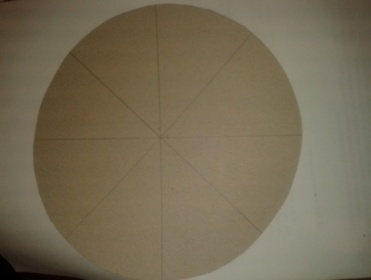 /фото 1/ Учитель последовательно показывает этапы выполнения упражнения, учащиеся повторяют за учителем.Последовательность выполнения упражнения:1. Выбрать шаблоны узора и расположить их по осевым линиям, чередуя каждую деталь.(от центра)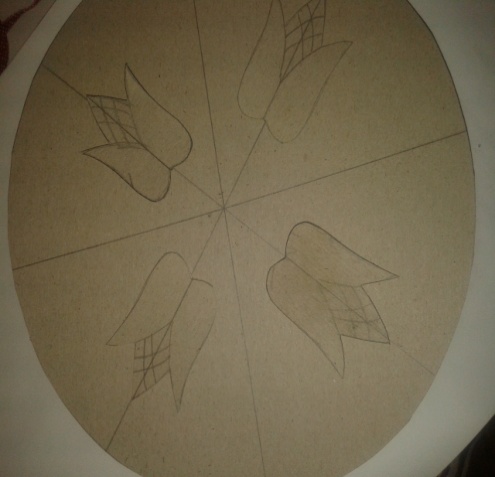 /фото 2/2. Теперь подбираем детали  на осевых линиях круга, чередуя детали узора (к центру).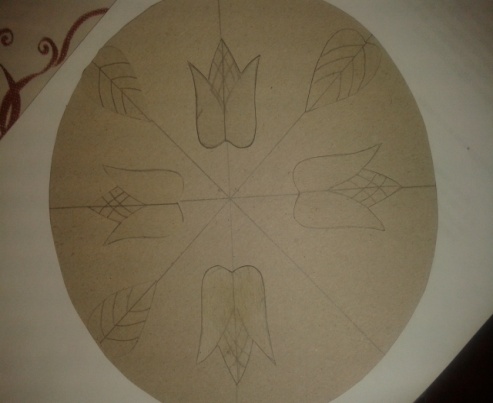 /фото 3/3. Теперь прикладываем шаблоны для оформления  самого центра, завершая узор.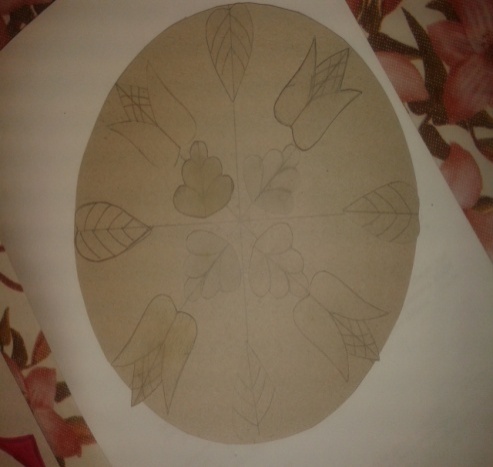 /фото 4/4.Все детали  шаблонов карандашом переводим на круг, точно располагая их по центру осевых линий, тем самым получаем ровный , чередующийся симметричный узор в круге.3.  Теперь осталось выбрать цветовое решение для симметричного узора, подобрать цветовую гамму для наиболее удачного сочетания цвета. Акварельными красками по очереди красим каждый участок узора. (можно дополнить работу  мелкими деталями в узоре, кружочками, или декоративно обработать край самого круга).Наш  симметричный узор  в круге готов!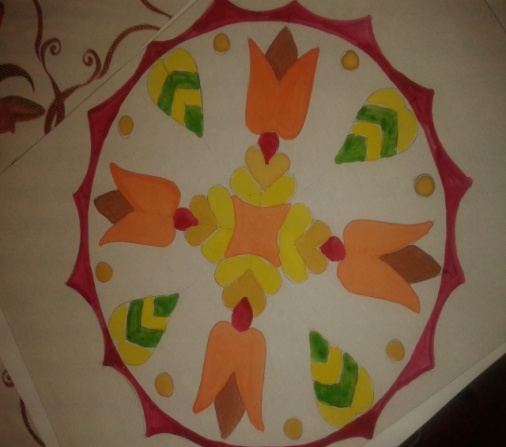 /фото 4/4. Учащиеся проверяют правильность выполнения работы. 4. Анализ выполненной работы.В процессе самостоятельной работы учащихся, учителем делаются необходимые дополнительные пояснения. Выявляются и исправляются ошибки. Заостряется внимание учащихся на необходимости выполнять работу аккуратно, правильно подбирая цвета.5. Подведение итогов урока.Демонстрация и анализ наиболее удачных работ.Подведение итогов урока, выставление оценок.6. Задание на дом.Повторить упражнение, знакомым  способом – придумать свой узор в круге, приготовить не сложные шаблоны для узора , в работе чередовать детали узора.Литература:Н.М. Сокольникова «Основы живописи», 1996 год.И.Г. Мосин «Рисование», 1996 год.